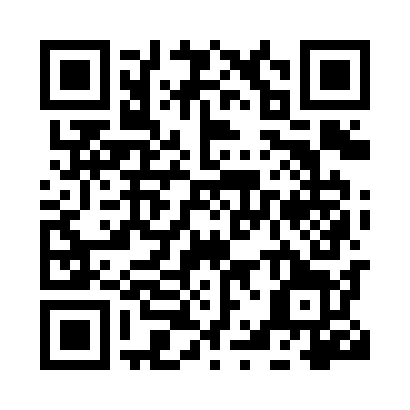 Prayer times for Borlon, BelgiumWed 1 May 2024 - Fri 31 May 2024High Latitude Method: Angle Based RulePrayer Calculation Method: Muslim World LeagueAsar Calculation Method: ShafiPrayer times provided by https://www.salahtimes.comDateDayFajrSunriseDhuhrAsrMaghribIsha1Wed3:516:131:355:378:5911:112Thu3:486:111:355:389:0011:143Fri3:446:091:355:399:0211:174Sat3:416:081:355:399:0311:195Sun3:386:061:355:409:0511:226Mon3:346:041:355:409:0711:257Tue3:316:031:355:419:0811:288Wed3:286:011:355:429:1011:319Thu3:245:591:355:429:1111:3410Fri3:215:581:355:439:1311:3711Sat3:205:561:355:439:1411:4012Sun3:195:551:355:449:1511:4313Mon3:185:531:355:449:1711:4314Tue3:185:521:355:459:1811:4415Wed3:175:501:355:469:2011:4416Thu3:175:491:355:469:2111:4517Fri3:165:481:355:479:2311:4618Sat3:165:461:355:479:2411:4619Sun3:155:451:355:489:2511:4720Mon3:155:441:355:489:2711:4821Tue3:145:431:355:499:2811:4822Wed3:145:411:355:499:2911:4923Thu3:135:401:355:509:3111:4924Fri3:135:391:355:509:3211:5025Sat3:135:381:355:519:3311:5126Sun3:125:371:355:519:3411:5127Mon3:125:361:365:529:3511:5228Tue3:125:351:365:529:3711:5229Wed3:115:341:365:539:3811:5330Thu3:115:341:365:539:3911:5331Fri3:115:331:365:549:4011:54